WORKING WITH YOU MAKES MR BLUE!!PRSENTED BYLEONTA JACKSON, MS. & SHERWIN MILES, MS. CADCParticipants will be taken through and instructed on the following points as it relates to supervisory and leadership positions:A disclaimer as this is a sensitive subject matter, with attention focusing on the participant’s leadership and supervisory skill set. The presentation will cover the objectives of:Self-Reflection of Leadership Skills How to Lead by Objectives, while removing emotions.Tips and techniques on managing difficult situations. The presentations dives into, why did the person decide / want to become a leader?What do they bring to the table?This is reviewed by challenging the participant to a series of questions:Does a title make a leader?Do you know yourself?Do you know how to model the way?Do you know how to read your audience?Etc.The presentation covers how to manage personal emotions while managing the emotions and workload of staff. Participants will be instructed on how to identify things that set emotional conflicts into motion.Participants will be given tools on how to manage personal conflicts.Participants will be instructed on how to identify those things that fuel personal emotions, that as leaders are to be pocket while managing.Participants will be challenged to review their personal skill set.This will be done by revisiting why the leadership role was taken.Reviewing is this roll the right fit or in their wheelhouse of comfortability.Also asking, should I remain in the position and discussing why or why not.Participants will be instructed on the expectations leadership and supervisory roles.Tools to assist with daily task and expectationsTips on time managementTools and tips on having difficult conversationsTools and tips on effective communication habitsTools and tips on effective listeningThe presentation ends with a discussion on perspective.Perspective on moving forward in leadership capacityPerspective on how they want to be reviewed or seen as a leader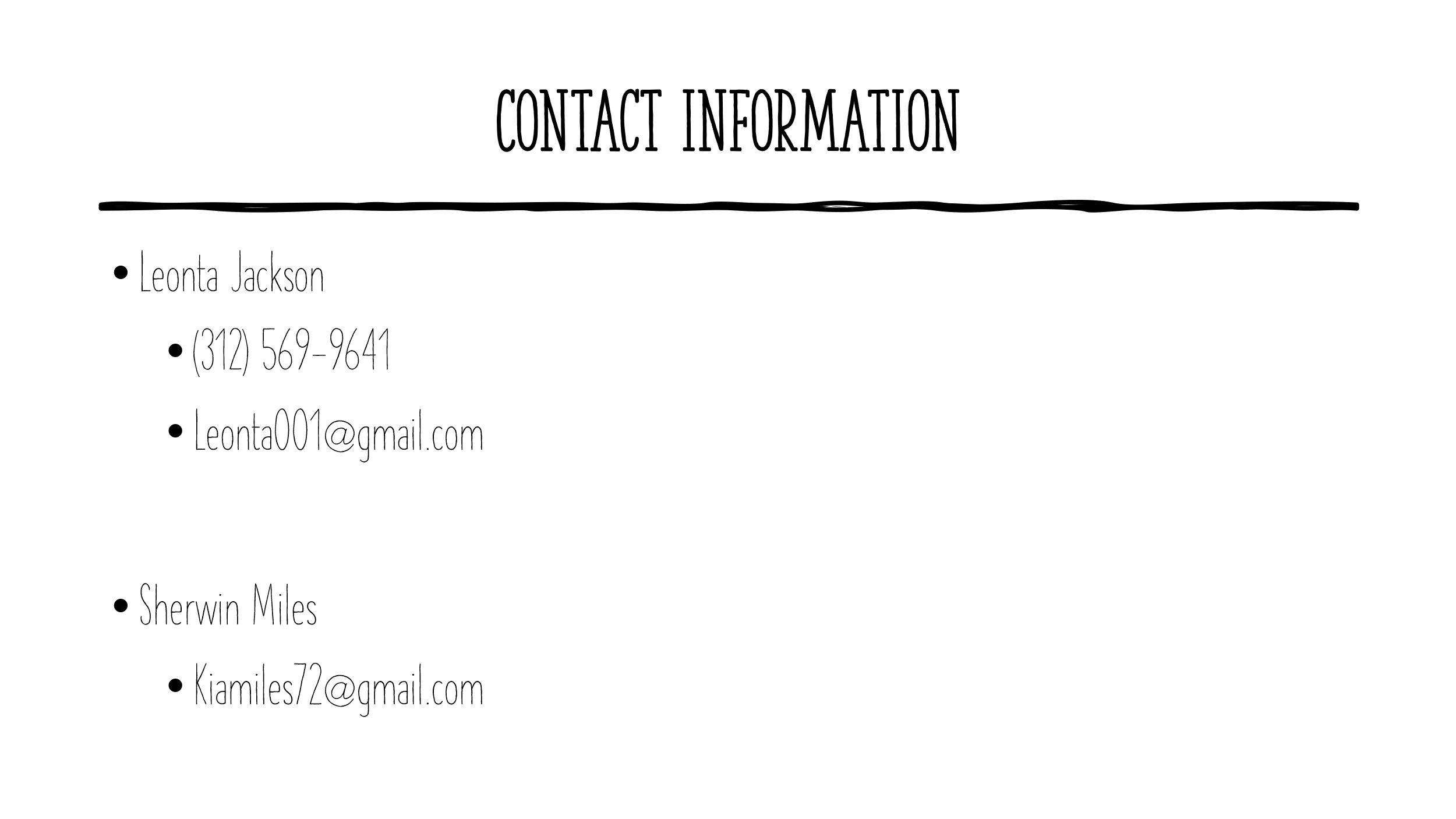 